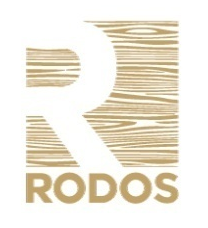 Акт-рекламації* до замовлення № __________________Заявник (ПІБ фізичної особи або повне найменування юридичної особи):    _____________________________________________________________________________________Назва Товару: _______________________________________________________________________Колекція: _____________________ Модель: _________________ Кількість: __________________Детальний опис виявлених дефектів / недоліків Товару (причини рекламації):  ____________________________________________________________________________________________________________________________________________________________________________________________________________________________________________________________________________________________________________________________________________________Вказаний дефект / недолік було виявлено: При отриманні Товару (дата отримання ______) / під час монтажу Товару (дата монтажу ________)       (Потрібне підкреслити)
Документ що підтверджує факт оплати товарів/робіт (платіжне доручення, квитанція, фіскальний чек, або інші первинні документи, що засвідчують факт оплати товарів, робіт):  _____________________________________________________________________________________Електронна адреса Заявника: _________________________________________________________Контактний номер телефону Заявника: ________________________________________________Адреса за якою був поставлений товар: ________________________________________________« _____ » _____________ 2022 р.         _______________/           _______________________________        					         (Підпис)	                                (ПІБ або найменування)*Примітка:   До акту-рекламації обов’язково додається фото-копія документу що підтверджує факт оплати товарів та / або робіт і фото- та / або відео фіксація виявлених дефектів / недоліків Товару та / або робіт. Необхідні фотографії: дефект крупним планом (з двох ракурсів) та загальний вигляд недоліку з відстані 1 (одного) метра, полотно (погонаж) повністю з видимими на ньому дефектами, упаковка і фото штампів ОТК на упаковці (у випадку виявлення дефектів на монтажі), фото паспорту на виріб в розгорнутому вигляді. Оформлений належним чином акт-рекламації підлягає обов’язковому прийняттю та розгляду у порядку та в строки визначені чинним законодавством.